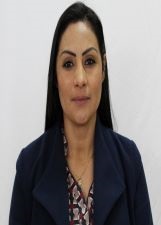 NOME: Alexandra PalianoNÚMERO: 166IDADE: 39 anos. FORMAÇÃO:  Bacharel em Administração                           Pedagogia (cursando)Experiência na garantia dos direitos da criança e do adolescente: Docente na Aldeia Kondá (Educação Infantil) de 2007 a 2011 e 2015 e 2016 e  na EEB São Francisco de 2016 à 2019Frase de campanha: “Em defesa e proteção dos direitos do seu filho, do meu filho e zelando pela família Chapecoense.”